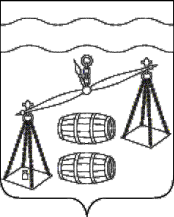 КАЛУЖСКАЯ  ОБЛАСТЬ                              СУХИНИЧСКИЙ  РАЙОН                                 ПОСЕЛКОВАЯ  ДУМАГОРОДСКОГО  ПОСЕЛЕНИЯ« ПОСЕЛОК СЕРЕДЕЙСКИЙ»РЕШЕНИЕот  25.05.2021 года                            		                                             №  43     Об утверждении Порядка определения части территории городского поселения «Поселок Середейский»,  на которой могут реализовываться инициативные проекты  В соответствии со ст. 26.1 Федерального закона от 06.10.2003 № 131-ФЗ «Об общих принципах организации местного самоуправления в Российской Федерации», в целях реализации на территории городского поселения «Поселок Середейский» инициативных проектов руководствуясь Уставом городского поселения «Поселок Середейский» Поселковая Дума ГП «Поселок Середейский» РЕШИЛА:1. Утвердить Порядок определения части территории городского поселения «Поселок Середейский», на которой могут реализовываться инициативные проекты (приложение).2. Настоящее Решение вступает в силу после опубликования, подлежит размещению на сайте городского поселения «Поселок Середейский» в сети Интернет.3. Контроль за исполнением настоящего Решения возложить на администрацию городского поселения «Поселок Середейский»Глава городского поселения«Поселок Середейский»                                         Т.Д.ЦыбранковаПриложение  к Решению Поселковой  Думы ГП «Поселок Середейский» от _______ №__ ПОРЯДОКОПРЕДЕЛЕНИЯ ЧАСТИ ТЕРРИТОРИИ ГОРОДСКОГО ПОСЕЛЕНИЯ «ПОСЕЛОК СЕРЕДЕЙСКИЙ»,  НА КОТОРОЙ МОГУТ РЕАЛИЗОВЫВАТЬСЯ ИНИЦИАТИВНЫЕ ПРОЕКТЫ1. Настоящий Порядок определения части территории городского поселения «Поселок Середейский», на которой могут реализовываться инициативные проекты (далее - Порядок), устанавливает процедуру определения части территории городского поселения «Поселок Середейский», на которой могут реализовываться инициативные проекты, в целях учета мнения всех заинтересованных лиц.2. Часть территории городского поселения «Поселок Середейский», на которой может реализовываться инициативный проект или несколько инициативных проектов, устанавливается правовым актом администрации ГП «Поселок Середейский»3.  Для определения части территории городского поселения «Поселок Середейский», на которой может реализовываться инициативный проект, инициатором проекта в уполномоченный орган администрации городского поселения «Поселок Середейский» на организацию работы по рассмотрению инициативных проектов (далее - уполномоченный орган) направляется информация об инициативном проекте до выдвижения инициативного проекта в соответствии с Порядком выдвижения, внесения, обсуждения, рассмотрения инициативных проектов, а также проведения их конкурсного отбора в городском поселении «Поселок Середейский»4. Информация об инициативном проекте включает в себя:1) наименование инициативного проекта;2) сведения о предполагаемой части территории городского поселения «Поселок Середейский», на которой будет реализован инициативный проект;3) описание инициативного проекта (в том числе описание проблемы, решение которой имеет приоритетное значение для жителей муниципального образования или его части);4) обоснование предложений по решению указанной проблемы;5) описание мероприятий, осуществляемых в рамках реализации инициативного проекта;6) описание ожидаемых результатов реализации инициативного проекта;7) предварительный расчет необходимых расходов на реализацию инициативного проекта;8) сведение о планируемом (возможном) финансовом, имущественном и (или) трудовом участии заинтересованных лиц в реализации инициативного  проекта;9) планируемые сроки реализации инициативного  проекта;10) контактные данные инициаторов проекта, ответственных за инициативный проект (Ф.И.О., номер телефона, адрес электронной почты).5. Уполномоченный орган в течение двух рабочих дней со дня поступления информации об инициативном проекте направляет ее в адрес подразделений администрации городского поселения «Поселок Середейский», курирующих соответствующие направления деятельности.6. Подразделения администрации городского поселения «Поселок Середейский», курирующие соответствующие направления деятельности, осуществляют подготовку и направление в адрес уполномоченного органа рекомендаций о предполагаемой территории, на которой возможно и целесообразно реализовывать инициативный проект.Подготовка и направление указанных рекомендаций осуществляется по каждому инициативному проекту в срок не позднее 5 календарных дней со дня поступления информации об инициативном проекте в соответствующий орган администрации городского поселения «Поселок Середейский». 7. Уполномоченный орган с учетом поступивших рекомендаций осуществляет подготовку проекта правового акта администрации городского поселения «Поселок Середейский» об определении части территории городского поселения «Поселок Середейский», на которой может реализовываться инициативный проект.8. Принятие правового акта администрации городского поселения «Поселок Середейский» об определении части территории городского поселения «Поселок Середейский», на которой может реализовываться инициативный проект, осуществляется в течение 20 рабочих дней со дня поступления в уполномоченный орган информации об инициативном проекте.9. Копия правового акта администрации городского поселения «Поселок Середейский» об определении части территории городского поселения «Поселок Середейский», на которой может реализовываться инициативный проект, не позднее 2 рабочих дней со дня его принятия направляется уполномоченным органом лицу (лицам), контактные данные которого (которых) указаны в информации об инициативном проекте.